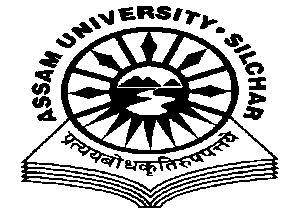 Department of Philosophy                                                                                                                  Assam University, SilcharThe Meeting of the Department Research Committee, Dept. of Philosophy, AUS, was held on 20th October, 2020.Members Present:Dr. Pius V Thomas (Head I/C, In Chair) Prof. Prof. A Nataraju (Dean, SR School of Philosophical Studies, AUS)Prof. S P S Chauhan ( Member)Prof. Subhra Nag( Member)Prof. Nirmali Barman ( Member)      MinutesMinutes of the last Meeting, which was held on 10/08/2020, was read and confirmedThe Meeting discussed the single agenda item which was placed on table for approval, i.e., allotment of Supervisors to the newly joined students for PhD Coursework. The meeting approved the allotment of Supervisors as follows: 1. Prof. A Nataraju                            (Supervisor) – Basanta Jyoti B (PhD Research Scholar), 2. Dr. Pius V Thomas                                  (Supervisor) – Vanlal Rinchhana (PhD Reserach Scholar), 3. Dr. Munmun Chakraborty           ( Supervisor) – Manasebee Parasara and Dhritisree Das ( PhD Research Scholars).The Meeting ended with thanks to and from the Chair. Dr. Pius V Thomas                                                                                                                              Head I/C                                                                                                                                  Department of Philosophy  